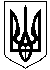 МІНІСТЕРСТВО ОСВІТИ І НАУКИ УКРАЇНИДЕПАРТАМЕНТ НАУКИ І ОСВІТИ ХАРКІВСЬКОЇ ОБЛАСНОЇ ДЕРЖАВНОЇ АДМІНІСТРАЦІЇДЕРЖАВНИЙ НАВЧАЛЬНИЙ ЗАКЛАД«ХАРКІВСЬКЕ ВИЩЕ ПРОФЕСІЙНЕ УЧИЛИЩЕ № 6»Н А К А З23.10.2019											№ 128-ум. ХарківПро участь учнів училища  в I етапі Всеукраїнського конкурсу професійної майстерності «WorldSkills Ukraine»у 2019 роціВідповідно до листа Науково-методичного центру професійно-технічної освіти у Харківській області від 18.10.2019 № 01-318 «Про організацію та проведення I етапу Всеукраїнського конкурсу професійної майстерності «WorldSkills Ukraine» у 2019 році» та з метою популяризації робітничих професій,НАКАЗУЮ:1.Учням училища прийняти участь в I (відбірковому) етапі Всеукраїнського  конкурсу професійної майстерності «WorldSkills Ukraine» (далі – Конкурс)  за такими компетенціями:-кондитерське мистецтво  -кулінарне мистецтво;-перукарське мистецтво;-токарні роботи;-слюсарні роботи;
Дата  та місце проведення I (відбіркового) етапу  Всеукраїнського конкурсу професійної майстерності «WorldSkills Ukraine» у 2019 році2. Конкурсна документація за кожною компетенцією, а також інформація про підготовку та проведення Конкурсу розміщена на сайті www.worldskillsukraine.org.3. Методисту Ковальовій Т.І. надіслати на електронну адресу НМЦ ПТО у Харківській області заявки на участь учнів у I (відбірковому) етапі Всеукраїнського конкурсу професійної майстерності «WorldSkills Ukraine» до 25 жовтня 2019 року. 4. Старшому майстру Шихову К.Ш., майстрам виробничого навчання та класним керівникам  забезпечити явку учнів до участі у Конкурсі.5. Покласти персональну відповідальність за безпеку життя і здоров’я учнів відповідно до чинного законодавства на майстрів в/н Тимченко Н.М., 
Браташ Л.В., Світличну І.В., Семерніну О.А., Павленко Т.Ф., Саєнко І.В. 6. Відповідальні педагогічні працівники  повинні забезпечити  своєчасне оформлення необхідних документів , своєчасне прибуття учнів до участі в Конкурсі та їх повернення до училища  5. Контроль за виконанням даного наказу покласти на старшого майстра Шихова К.Ш.В.о. директора ДНЗ ХВПУ № 6					Л.Ю. ТарабаренкоЗ наказом ознайомлені:							К.Ш. Шихов Т.І Ковальова І.С. Овсієнко В.В. Паук О.С. Ковальова Н.М. Тимченко Л.В. Браташ І.В. Світлична О.А. СемернінаТ.Ф. Павленко І.В. Саєнко О.В. Зяблов №з/пНазва компетенціїНазва ЗП(ПТ)О на базі якого  буде проводитись КонкурсДата проведенняВідповідальні1Кондитерське мистецтвоДПТНЗ «Харківське вище професійне училище будівництва»28.11.2019Голова м/к Овсієнко І.С.,майстри в/н: Тимченко Н.М.,Браташ Л.В.,Світлична І.В.2Кулінарне мистецтвоДПТНЗ «Харківське вище професійне училище будівництва»27.11.2019Голова м/к Овсієнко І.С.,майстри в/н: Тимченко Н.М.,Браташ Л.В.,Світлична І.В.3Перукарське мистецтвоДПТНЗ  «Харківське вище професійне училище сфери послуг»14.11.2019Голова м/к Овсієнко І.С.,майстер в/н Семерніна О.А.,викладач Ковальова О.С.4Токарні роботиХарківський центр професійно-технічної освіти державної  служби  зайнятості20.11.2019Голова м/к Паук В.В.майстери в/н: Павленко Т.Ф.,Зяблов О.В.5Слюсарні роботиДПТНЗ «Центр професійно-технічної освіти №3 м. Харкова»12.11.2019Голова м/к Паук В.В.майстер в/н:Саєнко І.В.